Muscular SystemDr. Gary Mumaugh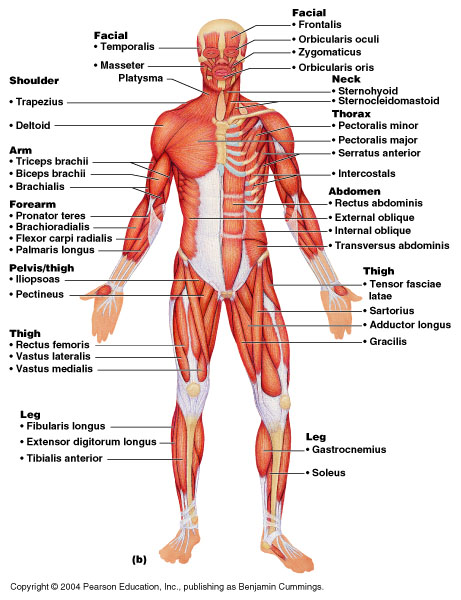 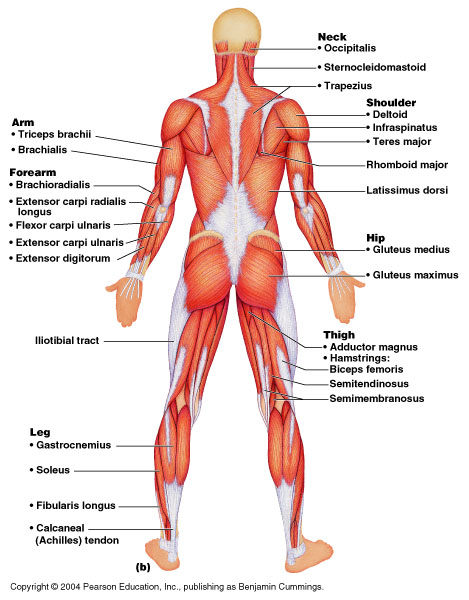 Organization of Musclesabout 600 human skeletal musclesconstitute about half of our body weightthree kinds of muscle tissueskeletal, cardiac, smoothspecialized for one major purposeconverting the chemical energy in ATP into the mechanical energy of motionmyology – the study of the muscular systemThe Functions of MusclesMovementmove from place to place, movement of body parts and body contents in breathing, circulation, feeding and digestion, defecation, urination, and childbirthrole in communication – speech, writing, and nonverbal communicationsStabilityMaintain posture by preventing unwanted movementsantigravity muscles – resist the pull of gravity and prevent us from falling or slumping overstabilize jointsControl of openings and passagewayssphincters – internal muscular rings that control the movement of food, bile, blood, and other materialsHeat production by skeletal musclesas much as 85% of our body heatConnective Tissues of a Muscleendomysiumthin sleeve of loose connective tissue surrounding each muscle fiberallows room for capillaries and nerve fibers to reach each muscle fiberperimysiumslightly thicker layer of connective tissuefascicles – bundles of muscle fibers wrapped in perimysiumcarry larger nerves and blood vessels, and stretch receptorsepimysiumfibrous sheath surrounding the entire muscleouter surface grades into the fasciainner surface sends projections between fascicles to form perimysiumfasciasheet of connective tissue that separates neighboring muscles or muscle groups from each other and the subcutaneous tissue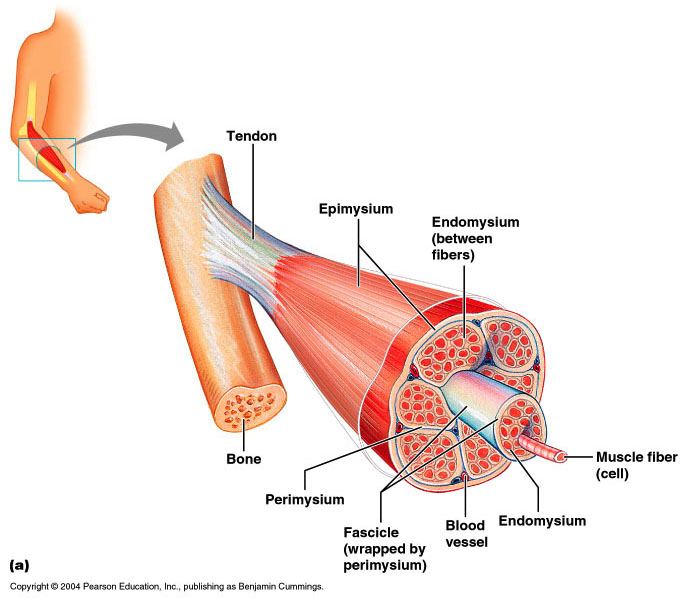 Fascicle Orientation of Muscles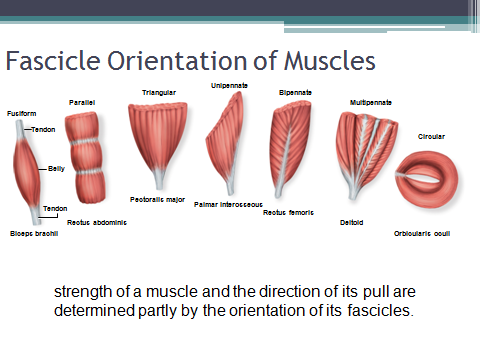 Muscle Attachmentsindirect attachment to bonetendons bridge the gap between muscle ends and bony attachmentthe collagen fibers of the endo-, peri-, and epimysium continue into the tendonfrom there into the periosteum and the matrix of bonevery strong structural continuity from muscle to boneaponeurosis – tendon is a broad, flat sheet (palmar aponeurosisdirect (fleshy) attachment to bonelittle separation between muscle and bonemuscle seems to immerge directly from bonemargins of brachialis, lateral head of triceps brachiisome skeletal muscles do not insert on bone, but in dermis of the skin – muscles of facial expressionOriginbony attachment at stationary end of muscleBellythicker, middle region of muscle between origin and insertionInsertionbony attachment to mobile end of muscle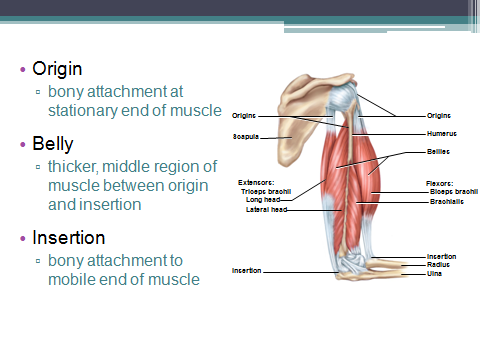 Functional Groups of Musclesaction – the effects produced by a muscleto produce or prevent movement prime mover (agonist) - muscle that produces most of force during a joint actionsynergist - muscle that aids the prime moverstabilizes the nearby jointmodifies the direction of movement antagonist - opposes the prime moverrelaxes to give prime mover control over an actionpreventing excessive movement and injury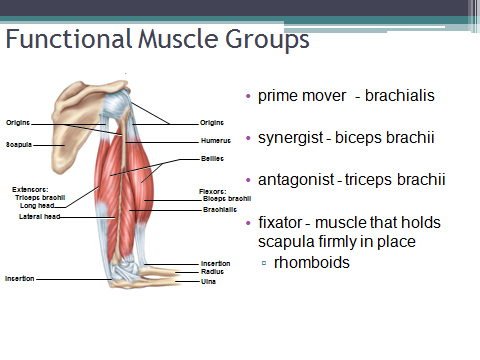 Intrinsic and Extrinsic Musclesintrinsic muscles – entirely contained within a region, such as the handboth its origin and insertion thereextrinsic muscles –  act on a designated region, but has its origin elsewherefingers – extrinsic muscles in the forearm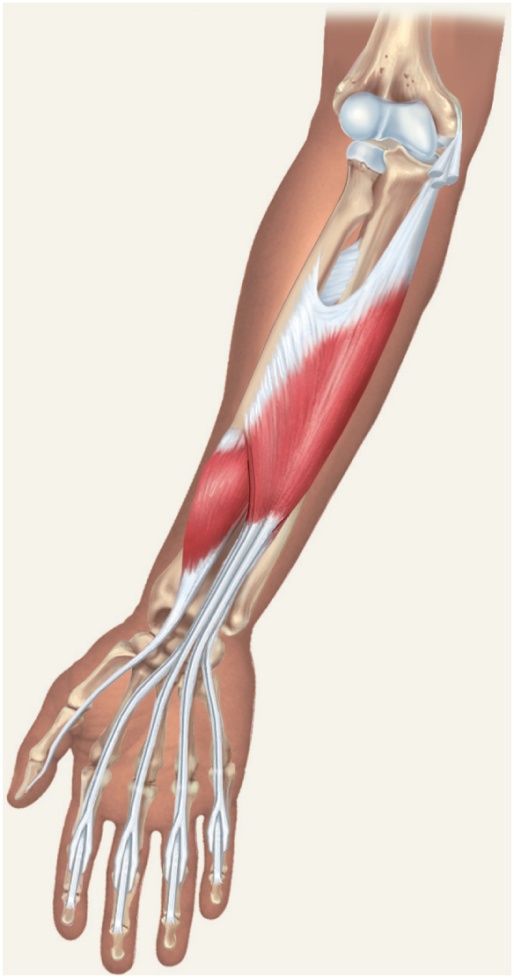 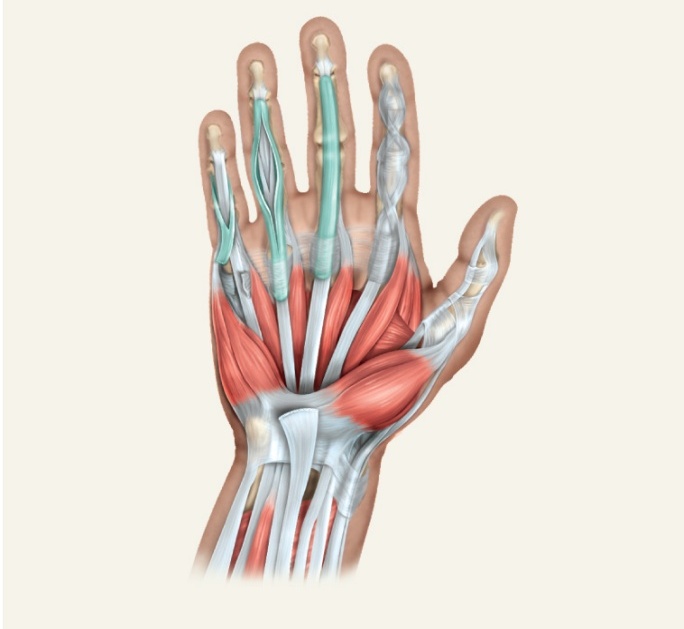 Muscle Innervationinnervation of a muscle – refers to the identity of the nerve that stimulates itenables the diagnosis of nerve, spinal cord, and brainstem injuries from their effects on muscle functionspinal nerves arise from the spinal cordemerge through intervertebral foraminaimmediately branch into a posterior and anterior ramusinnervate muscles below the neckcranial nerves arise from the base of the brainemerge through skull foraminainnervate the muscles of the head and necknumbered I to XIIMuscles of Facial Expressionmuscles that insert in the dermis and subcutaneous tissuestense the skin and produce facial expressionsinnervated by facial nerve (CN VII)paralysis causes face to sagfound in scalp, forehead, around the eyes, nose and mouth, and in the neck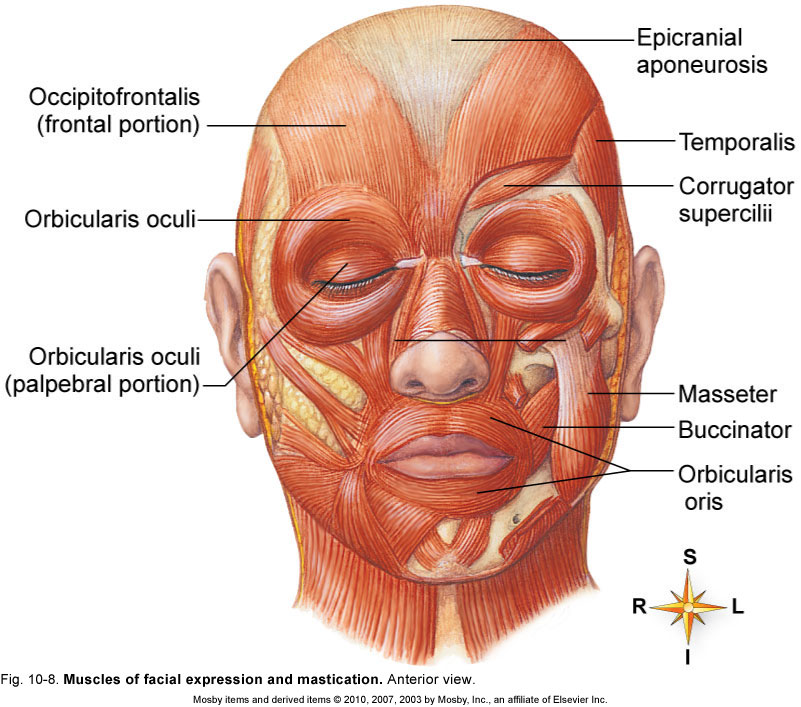 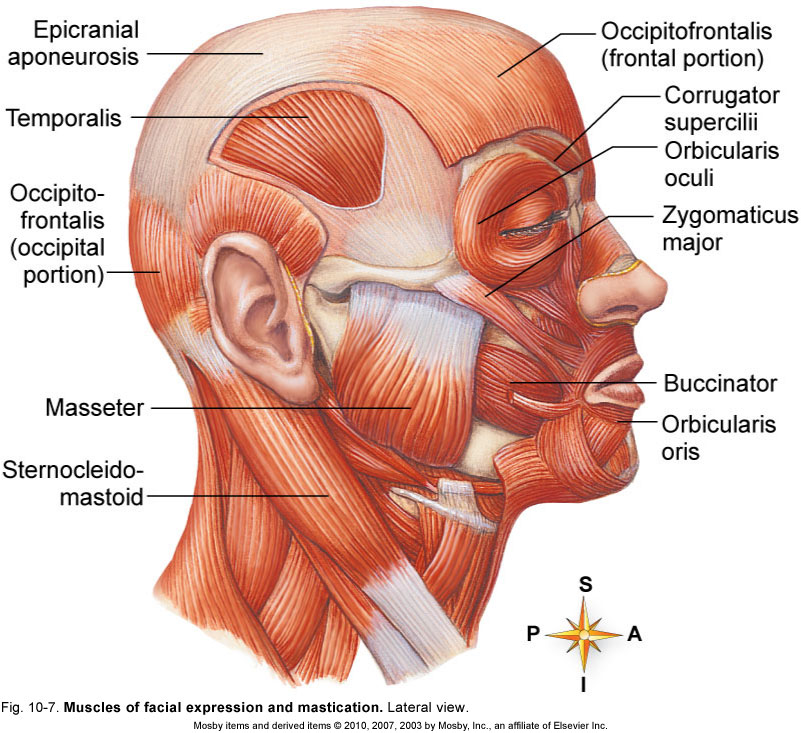 Muscles of Chewing and Swallowingextrinsic muscles of the tonguetongue is very agile organpushes food between molars for chewing (mastication)forces food into the pharynx for swallowing (deglutition)crucial importance to speechintrinsic muscles of tonguevertical, transverse, and longitudinal fasciclesMuscles of Chewingfour pairs of muscles produce the biting and chewing movements of the mandibledepression – to open mouthelevation – biting and grindingprotraction – incisors can cutretraction – make rear teeth meetlateral and medial excursion – grind foodtemporalis, masseter, medial pterygoid, lateral pterygoidinnervated by mandibular nerve which is a branch of the trigeminal (V)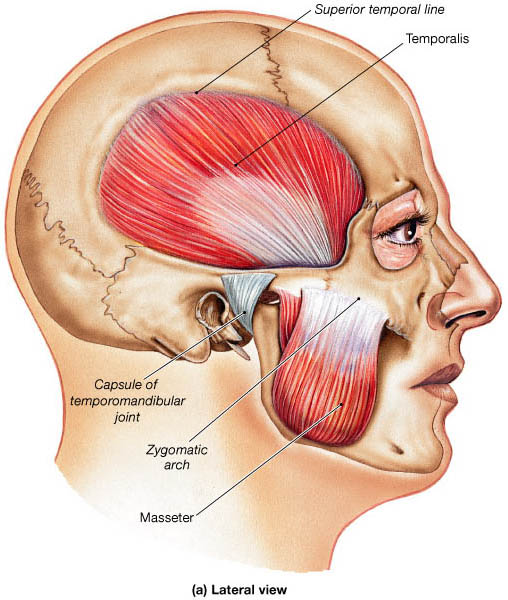 Muscles Acting on the Headoriginate on the vertebral column, thoracic cage, and pectoral girdleinsert on the cranial bonesactions	flexion (tipping head forward) sternocleidomastoidscalenesextension (holding the head erect)trapeziussplenius capitissemispinalis capitisActionslateral flexion (tipping head to one side)rotation (turning the head to the left and right)may cause contralateral movement – movement of the head toward the opposite sidemay cause ipsilateral movement – movement of the head toward the same side 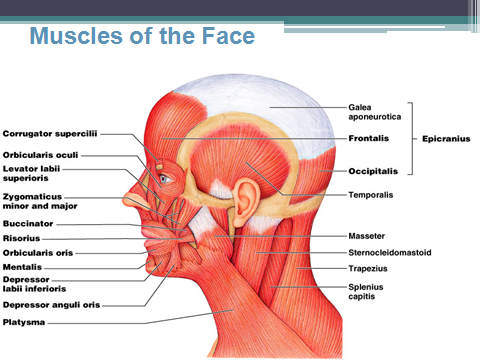 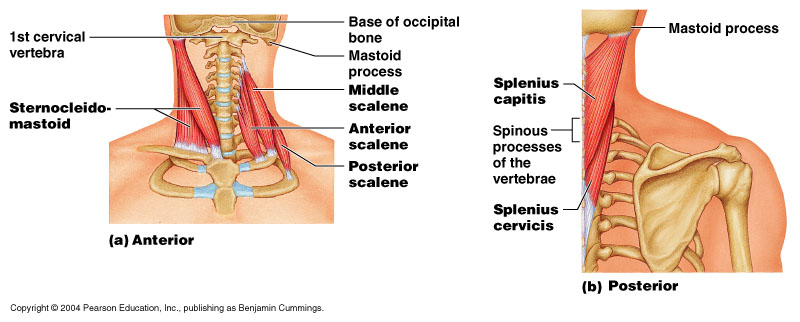 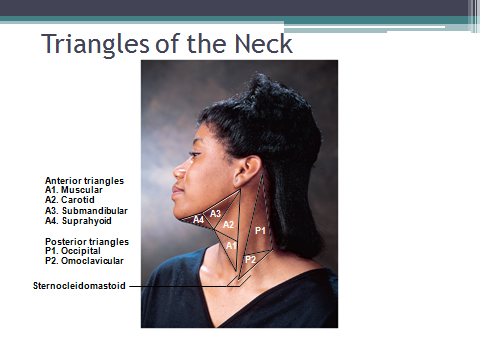 Muscles of the Trunkthree functional groups	muscles of respirationmuscles that support abdominal wall and pelvic floormovement of vertebral columnMuscles of Respirationbreathing requires the use of muscles enclosing thoracic cavitydiaphragm, external and internal intercostal, inspiration – air intakeexpiration – expelling airother muscles of chest and abdomen that contribute to breathingsternocleidomastoid, scalenes of neckpectoralis major and serratus anterior of chestlatissimus dorsi of backabdominal muscles – internal and external obliques, and transverse abdominissome anal musclesMuscles of Respiration - Intercostalsexternal intercostalselevates ribsexpand thoracic cavitycreate partial vacuum causing inflow of airinternal intercostalsdepresses and retracts ribscompresses thoracic cavityexpelling air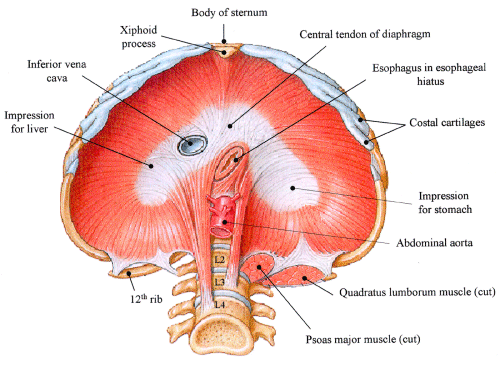 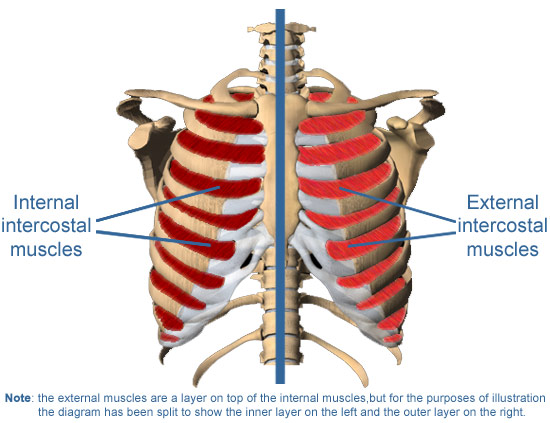 Muscles of the Anterior Abdominal Wallfour pairs of sheetlike musclesexternal abdominal obliqueinternal abdominal obliquetransverse abdominalrectus abdominisstrengthen abdominal wallExternal  Abdominal Obliquemost superficial of lateral abdominal musclessupports abdominal viscera against pull of gravitystabilizes vertebral column during heavy liftingmaintains posturecompresses abdominal organsaids in forced expirationrotation at waist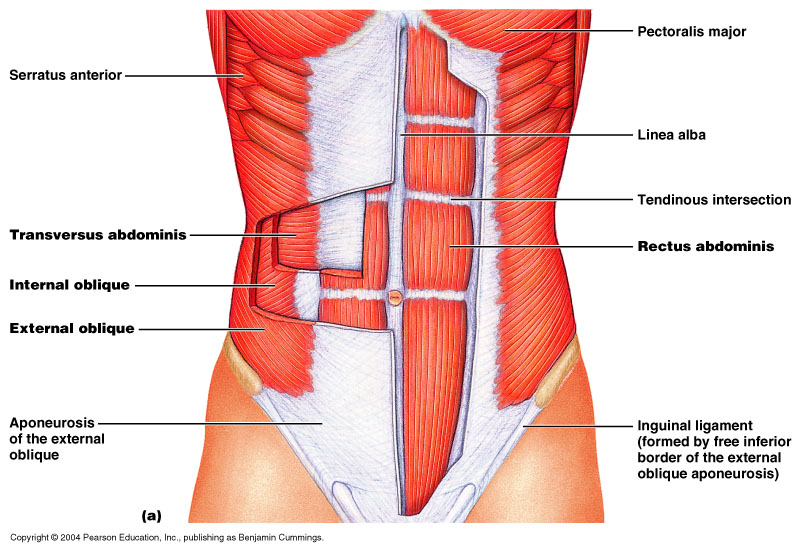 Internal  Abdominal Obliqueintermediate layer of lateral abdominal musclesunilateral contraction causes ipsilateral rotation of waistaponeurosis – tendons of oblique and transverse muscles –broad, fibrous sheetsTransverse Abdominaldeepest of lateral abdominal muscleshorizontal fiberscompresses abdominal contentscontributes to movements of vertebral columnRectus Abdominisflexes lumbar region of vertebral columnproduces forward bending at the waistextends from sternum to pubisrectus sheath encloses musclethree transverse tendinous intersections divide       rectus abdominis into segments – “six pack”    Superficial Back Muscles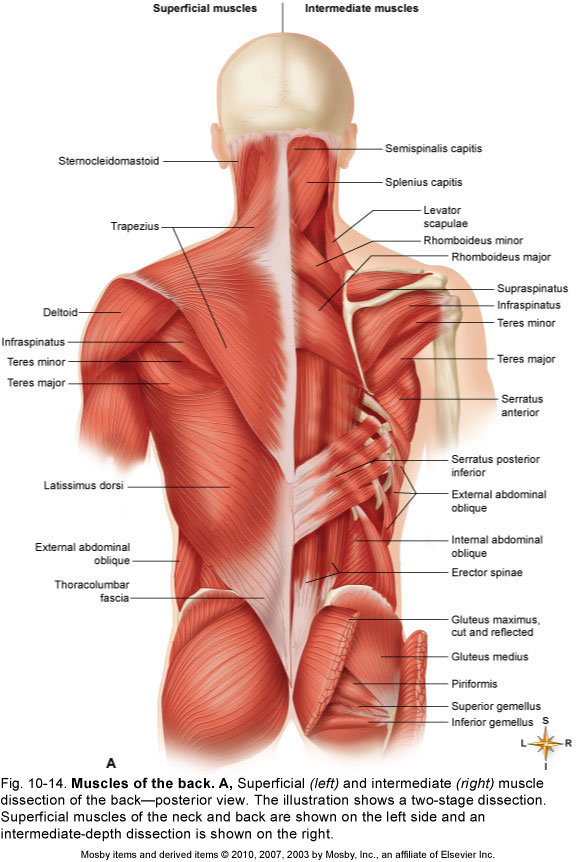 Deep Muscles of the Backerector spinaeiliocostalis, longissimus, spinalisfrom cranium to sacrumextension and lateral flexion of  vertebral columnsemispinalis thoracisextension and contralateral rotation of vertebral columnquadratus lumborumaids respirationipsilateral flexion of lumbar vertebral columnmultifidusstabilizes adjacent vertebraemaintains posture           Deep Muscles of the Back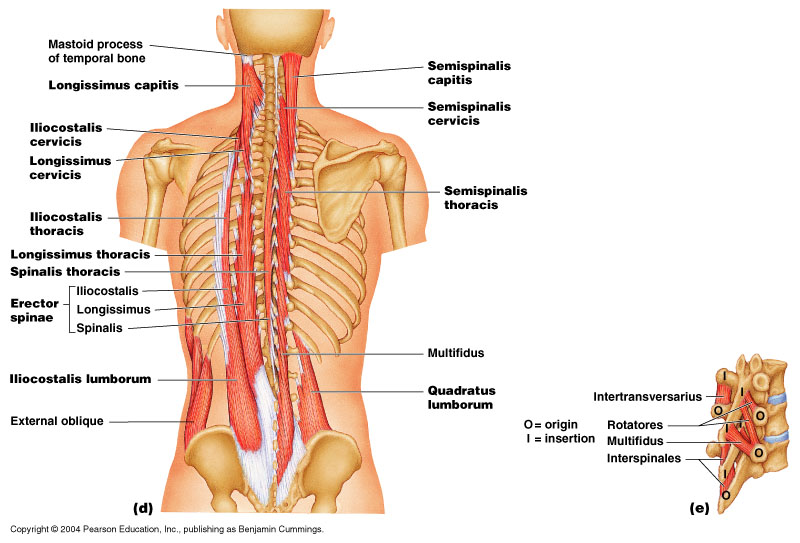 Muscles of the Pelvic Floorthree layers of muscles and fasciae that span pelvic outletpenetrated by anal canal, urethra, and vaginaperineum – diamond-shaped region between the thighs bordered by four bony landmarksurogenital triangle – anterior half of perineumanal triangle – posterior half of perineumthree layers or compartments of the perineumsuperficial perineal space – three musclesischiocavernosus, bulbospongiosus, superficial transverse peritonealmiddle compartment -  spanned by urogenital diaphragmcomposed of a fibrous membrane and two or three musclesdeep transverse perineal muscle, external urethral  and anal sphincterscompressor urethrae in females onlypelvic diaphragm – deepest layer consists of two muscle pairslevator ani and coccygeusSuperficial Perineal Spacemuscles found just deep to the skinischiocavernosus – maintains erectionbulbospongiosus – aids in erection, expels remaining urineMuscles of Pelvic Diaphragmdeepest compartment of the perineum pelvic diaphragm – two muscle pairslevator ani - supports viscera and defecationcoccygeus - supports and elevates pelvic floor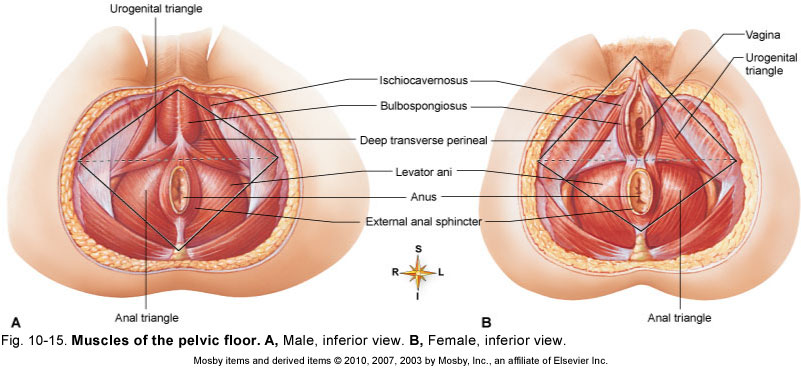 Herniashernia – any condition in which the viscera protrudes through a weak point in the muscular wall of the abdominopelvic cavityinguinal herniamost common type of hernia (rare in women)viscera enter inguinal canal or even the scrotumhiatal herniastomach protrudes through diaphragm into thoraxoverweight people over 40umbilical herniaviscera protrude through the naveMuscles Acting on Shoulder and Upper Limbcompartments – spaces in which muscles are organized and are separated by fibrous connective tissue sheets (fasciae)each compartment contains one or more functionally related muscles along with their nerve and blood suppliesmuscles of upper limbs divided into anterior and posterior compartmentsmuscles of lower limbs divided into anterior, posterior, medial, and lateral compartmentscompartment syndrome – one of the muscles or blood vessels in a compartment is injuredCompartment Syndromefasciae of arms and legs enclose muscle compartments very snuglyif a blood vessel in a compartment is damaged, blood and tissue fluid accumulate in the compartmentfasciae prevent compartment from expanding with increasing pressurecompartment syndrome – mounting pressure on the muscles, nerves and blood vessel triggers a sequence of degenerative events	blood flow to compartment is obstructed by pressureif ischemia (poor blood flow) persists for more than 2 – 4 hours,  nerves begin to dieafter 6 hours, muscles begin to dienerves can regenerate after pressure relieved, but muscle damage is permanentmyoglobin in urine indicates compartment syndrometreatment – immobilization of limb and fasciotomy – incision to relieve compartment pressureMuscles Acting on the Shoulderoriginate on the axial skeletoninsert on clavicle and scapulascapula loosely attached to thoracic cagecapable of great movementrotation, elevation, depression, protraction, retractionclavicle braces the shoulder and moderates movements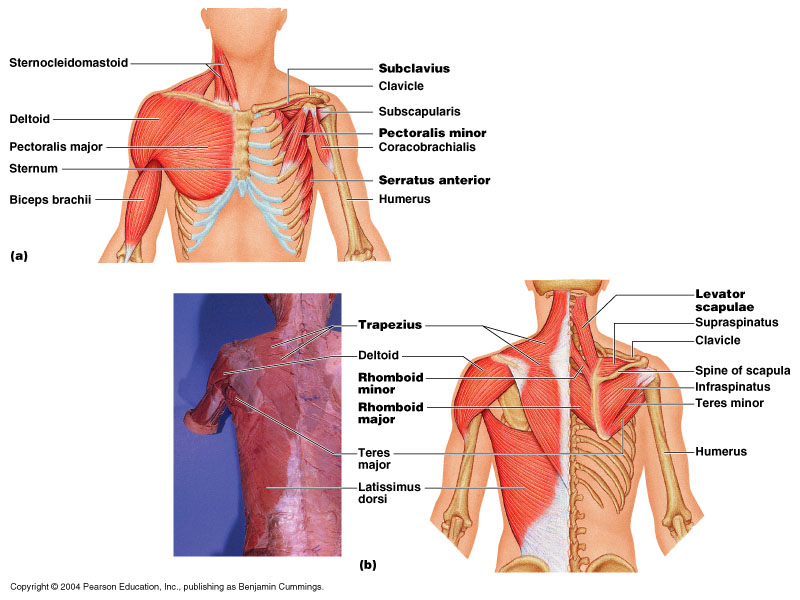 Anterior Muscles of Pectoral Girdlepectoralis minorribs 3-5 to coracoid process of scapuladraws scapula laterallyserratus anteriorribs 1-9 to medial border of scapulaabducts and rotates or depresses scapulaMovement of  the Scapula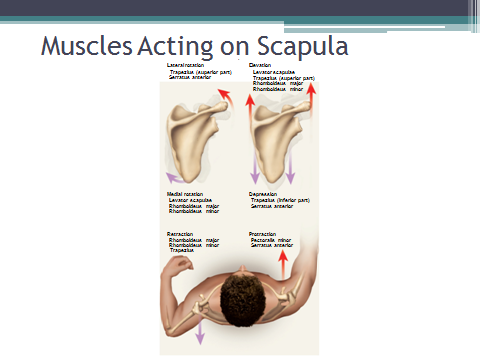 Posterior Muscles of Pectoral Girdlefour muscles of posterior grouptrapezius – superficiallevator scapulae, rhomboideus minor, and rhomboideus major – deeptrapeziusstabilizes scapula and shoulderelevates and depresses shoulder apexlevator scapulae elevates scapulaflexes neck laterallyrhomboideus minorretracts scapula and braces shoulderrhomboideus majorsame as rhomboideus minor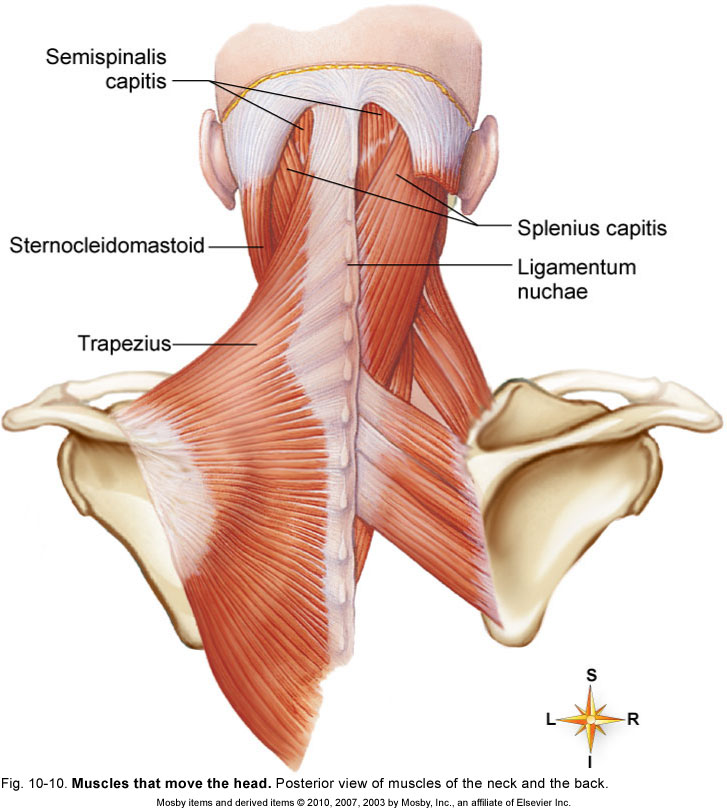 Muscles Acting on Armnine muscles cross the shoulder joint and insert on humerustwo are axial muscles because they originate on axial skeletonpectoralis major – flexes, adducts, and medially rotates humeruslatissimus dorsi – adducts and medially rotated humerusseven scapular musclesoriginate on scapuladeltoidrotates and abducts armintramuscular injection site teres major extension and medial rotation of humeruscoracobrachialis flexes and medially rotates arm	remaining four form the rotator cuff that reinforce the shoulder joint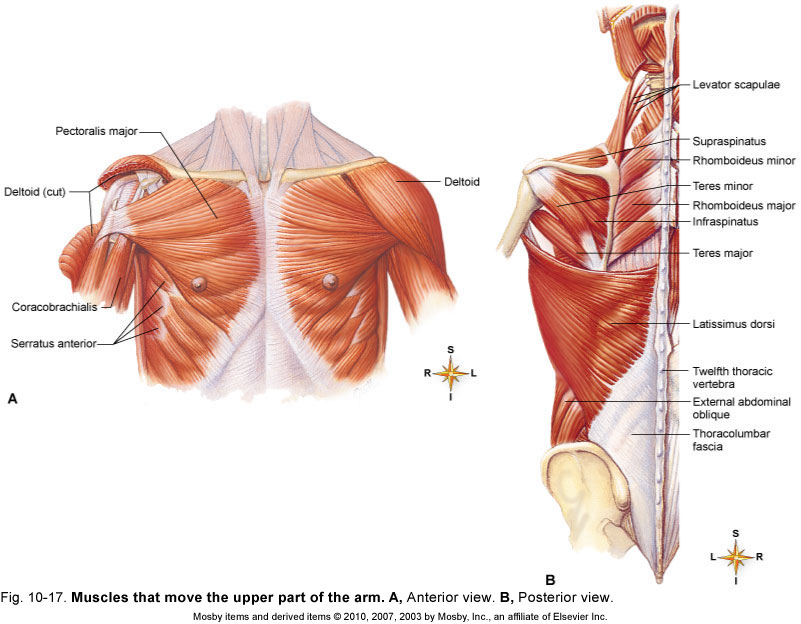 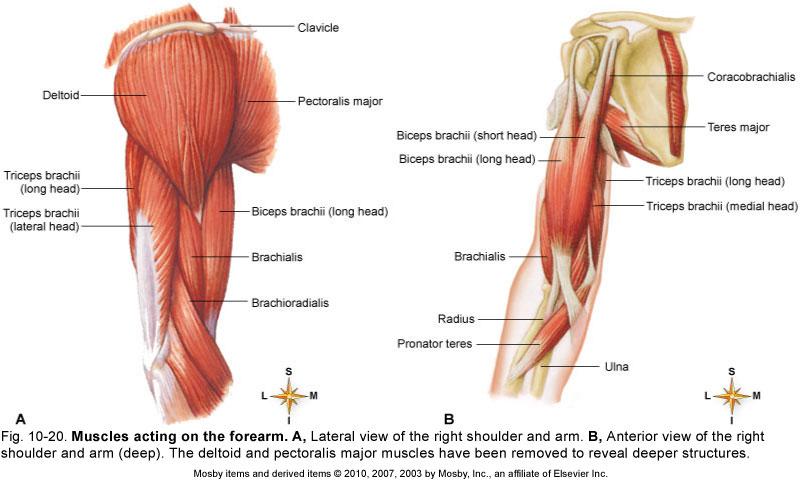 Rotator Cuff Musclestendons of the remaining four scapular muscles form the rotator cuff“SITS” muscles – for the first letter of their namesSupraspinatusInfraspinatusteres minor	subscapularistendons of these muscles merge with the joint capsule of the shoulder as they cross it in route to the humerusholds head of humerus into glenoid cavitysupraspinatus tendon most easily damaged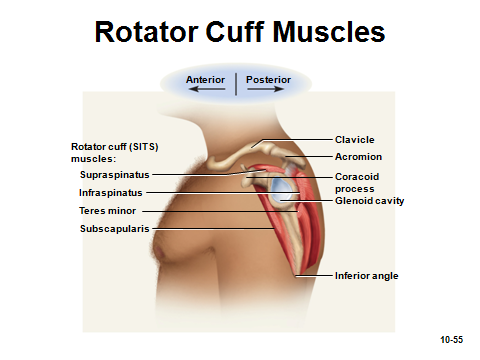 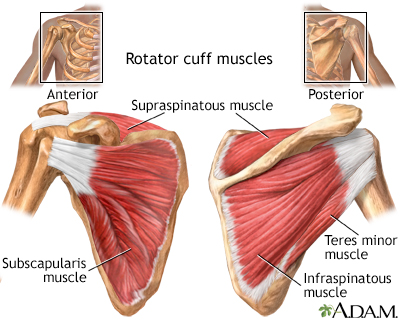 Muscles Acting on Forearmelbow and forearm capable of flexion, extension, pronation, and supinationcarried out by muscles in both brachium (arm) and antebrachium (forearm)muscles with bellies in the arm (brachium)principal elbow flexors – anterior compartmentbrachialis and biceps brachiibrachialis produces 50% more power than biceps brachiibrachialis is prime mover of elbow flexionprincipal elbow extensor – posterior compartmenttriceps brachii - prime mover of elbow extensionmuscles with bellies in the forearm (antebrachium)most forearm muscles act on the hand and  wristbrachioradialis – flexes elbowanconeus – extends elbowpronator quadratus – prime mover in forearm pronationpronator teres – assists pronator quadratus in pronationsupinator – supinates the forearm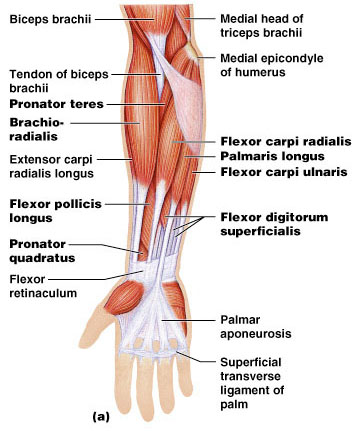 Muscles Acting on Forearmprincipal flexorbrachialis synergistic flexorsbiceps brachii brachioradialisprincipal extensortriceps brachiiSupination and PronationSupinationsupinator musclepalm facing anteriorly or superiorlyPronationpronator quadratus and pronator terespalm faces posteriorly or inferiorly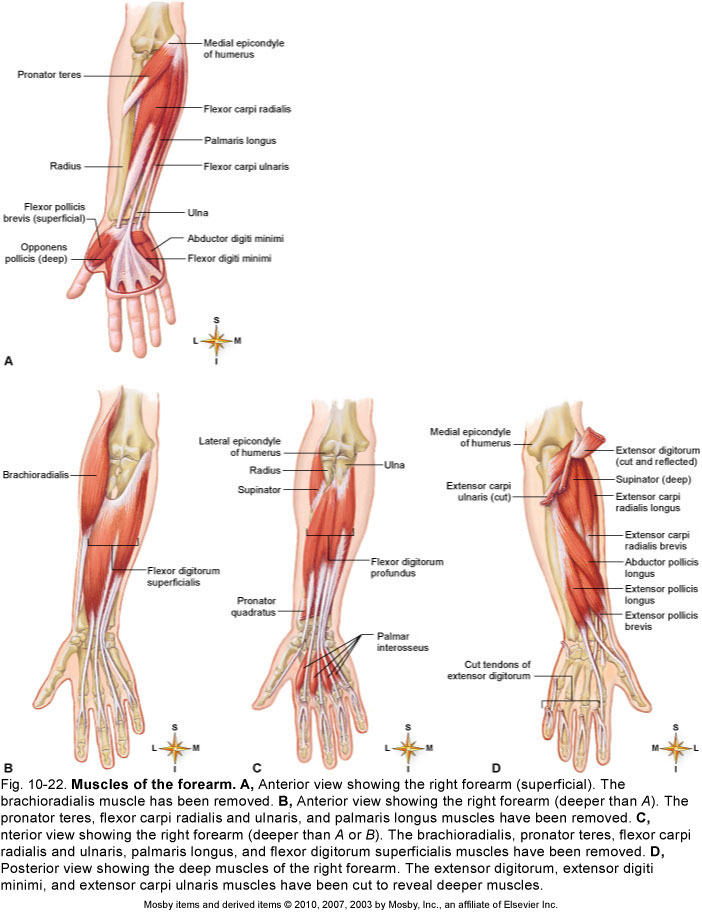 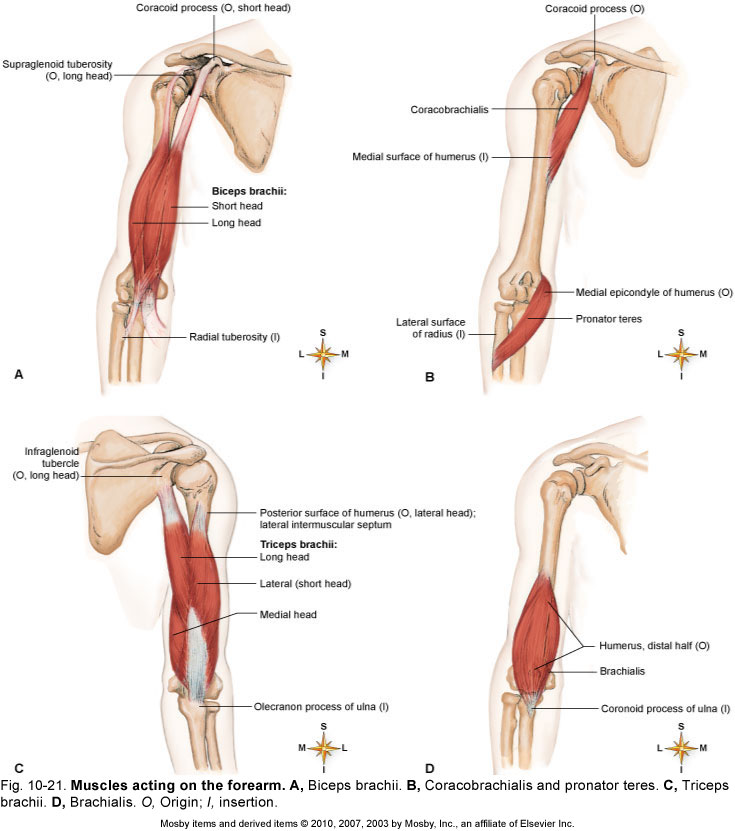 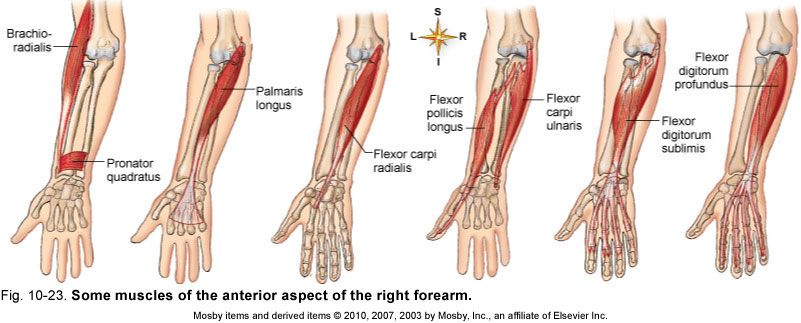 Anterior Muscles on Wrist and Handextrinsic muscles of the forearmintrinsic muscles in the hand itselfextrinsic muscle actionsflexion and extension of wrist and digitsradial and ulnar flexionfinger abduction and adductionthumb oppositionAnterior (Flexor) Compartment – superficial layerflexor carpi radialisflexor carpi ulnarisflexor digitorum superficialispalmaris longusAnterior (Flexor) Compartment – deep layerflexor digitorum profundusflexor pollicis longusextension of wrist and fingers, adduct / abduct wristextension and abduction of thumb (pollicis)brevis - short,   ulnaris - on ulna side of forearmPosterior Muscles on Wrist and HandPosterior (Extensor) Compartment – superficial layerextensor carpi radialis longusextensor carpi radialis brevisextensor digitorumextensor digiti minimiextensor carpi ulnarisPosterior (Extensor) Compartment – deep layerabductor pollicis longusextensor pollicis brevisextensor pollicis longusextensor indicis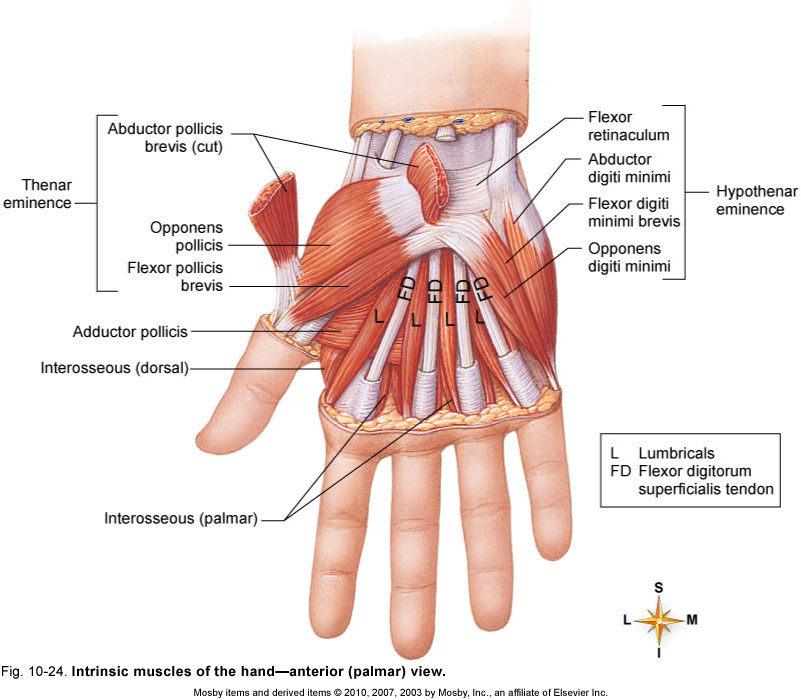 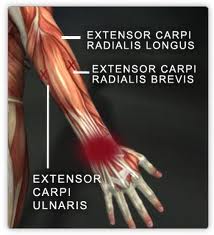 Carpal Tunnel Syndromeflexor retinaculum – bracelet-like fibrous sheet that the flexor tendons of the extrinsic muscles that flex the wrist pass on their way to their insertionscarpal tunnel – tight space between the flexor retinaculum and the carpal bonesflexor tendons passing through the tunnel are enclosed in tendon sheathsenable tendons to slide back and forth quite easilycarpal tunnel syndrome - prolonged, repetitive motions of wrist and fingers can cause tissues in the carpal tunnel to become inflamed, swollen, or fibroticputs pressure on the median nerve of the wrist that passes through the carpal tunnel along with the flexor tendonstingling and muscular weakness in the palm and medial side of the handpain may radiate to arm and shouldertreatment – anti-inflammatory drugs, immobilization of the wrist, and sometimes surgery to remove part or all of flexor retinaculum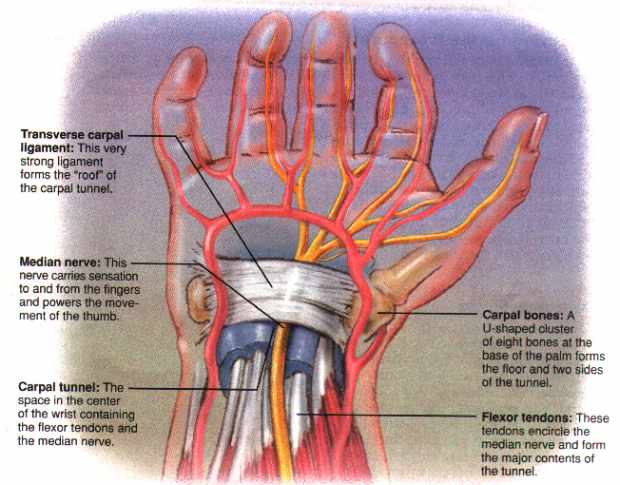 Intrinsic Hand Musclesthenar group – form thick, fleshy mass at base of thumbadductor pollicisabductor pollicis brevisflexor pollicis brevis opponens pollicisHypothenar group - fleshy base of the little fingerabductor digiti minimiflexor digiti minimi brevisopponens digiti minimiMidpalmar group – hollow of palmdorsal interosseous muscles (4)palmar interosseous muscles (3)lumbricals (4 muscles)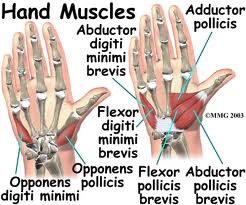 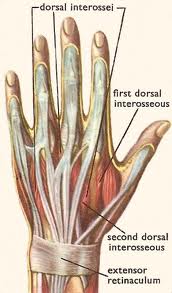 Muscles on the Hip and Lower Limblargest muscles found in lower limbless for precision, more for strength needed to stand, maintain balance, walk, and runseveral cross and act on two or more jointsleg – the part of the limb between the knee and anklefoot – includes tarsal region (ankle), metatarsal region, and the toesMuscles Acting on the Hip and FemurAnterior muscles of the hipiliacusflexes thigh at hipiliacus portion arises from iliac crest and fossapsoas majorflexes thigh at hiparises from lumbar vertebraethey share a common tendon on the femurPosterior Muscles on Hip and FemurLateral and posterior muscles of the hiptensor fasciae lataeextends knee, laterally rotates kneegluteus maximusforms mass of the buttockprime hip extensorprovides most of lift when you climb stairsgluteus medius and minimusabduct and medially rotate thigh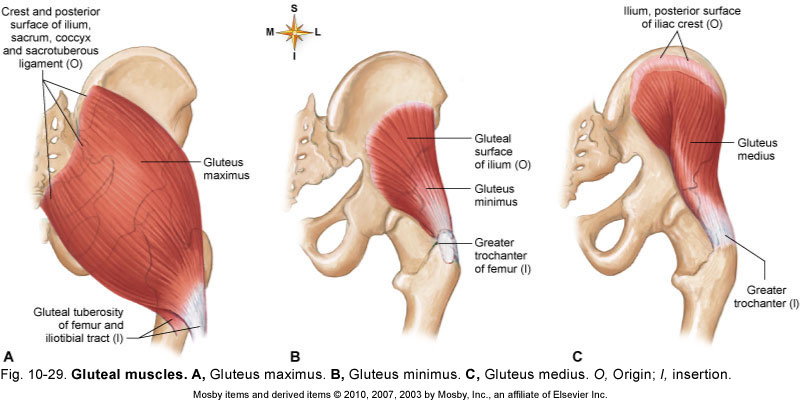 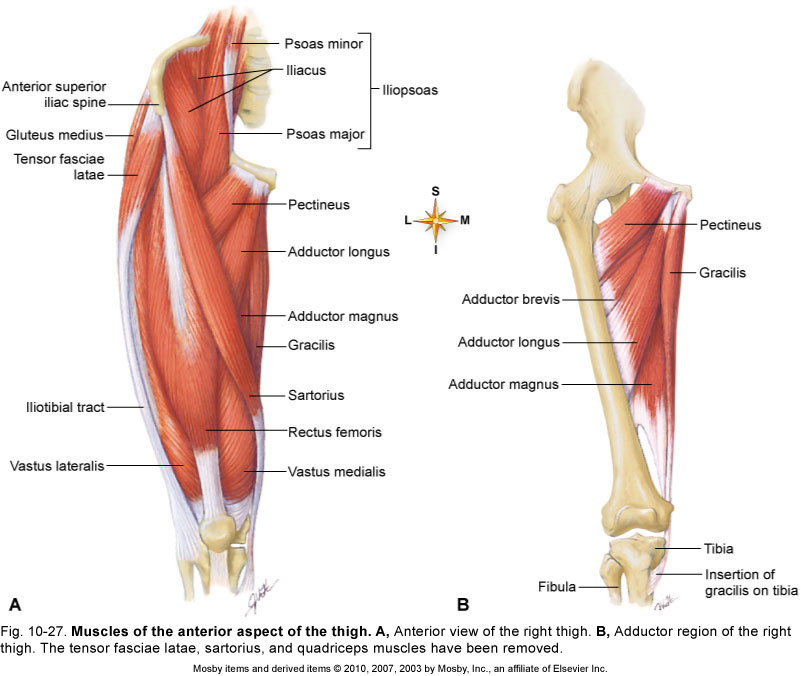 Posterior Muscles on Hip and Femurlateral rotators - six muscles inferior to gluteus minimus deep to the two other gluteal musclesgemellus superiorgemellus inferiorobturator externusobturator internuspiriformisquadratus femorisMuscles Acting on Hip and Femurmedial (adductor) compartment of thighfive muscles act as primary adductors of the thighadductor brevisadductor longusadductor magnusgracilispectineus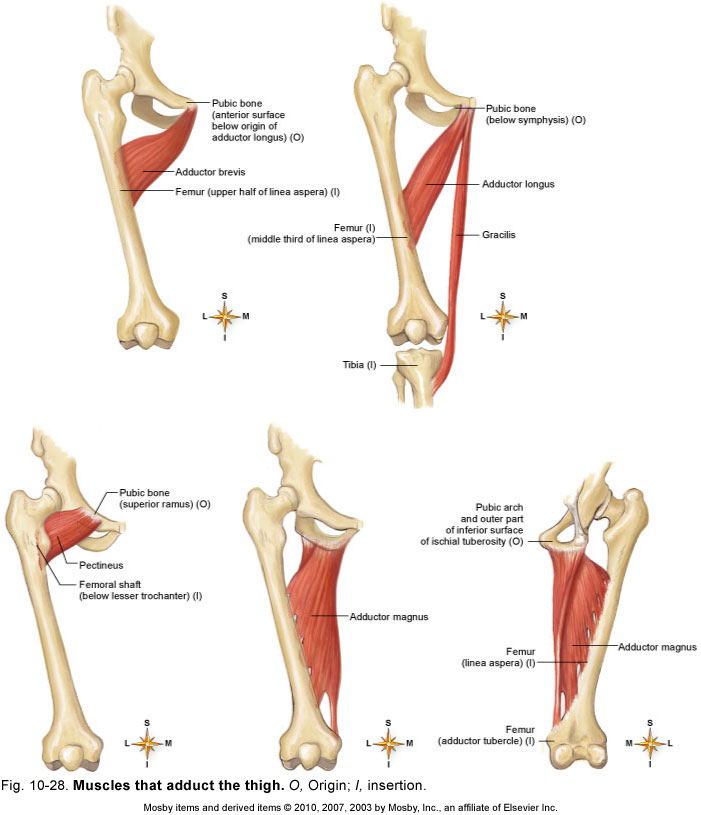 Muscles on the Knee and Leganterior (extensor) compartment of the thighcontains large quadriceps femoris muscleprime mover of knee extensionmost powerful muscle in the bodyhas four heads – rectus femoris, vastus lateralis,                vastus medialis, and vastus intermediusall converge on single quadriceps (patellar) tendonextends to patellathen continues as patellar ligamentinserts on tibial tuberositysartorius – longest muscle in the bodytailor’s muscle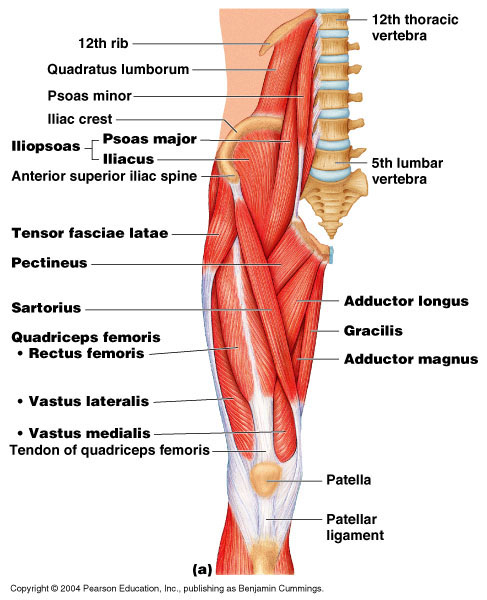 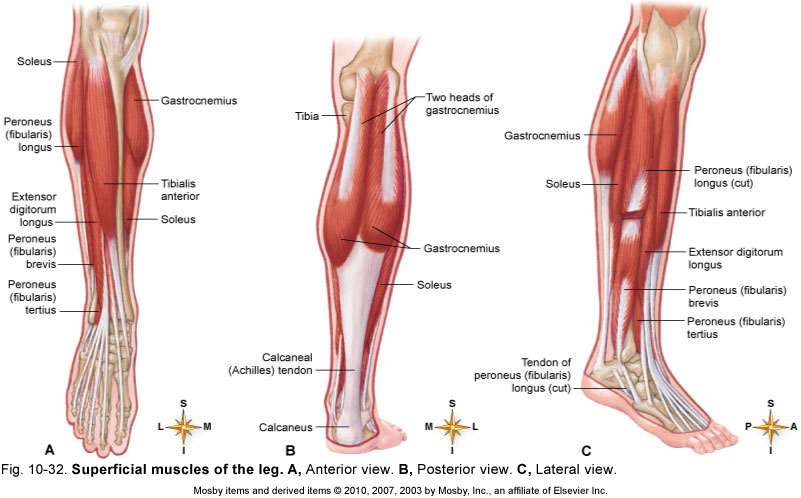 Muscles Acting on the Knee and LegPosterior (flexor) compartment of the thighcontains hamstring musclesfrom lateral to medial;  biceps femoris, semitendinosus, semimembranosusAnterior Compartment of Leganterior (extensor) compartment of the legdorsiflex the ankleprevent toes from scuffing when walkingfibularis (peroneus) tertiusextensor digitorum longusextensor hallucis longustibialis anteriorPosterior Compartment of Leg - Superficial Groupthree muscles of the superficial groupgastrocnemius  - plantar flexes foot, flexes kneesoleus – plantar flexes footplantaris  - weak synergist of tricepsMuscles Acting on the Knee and LegPosterior Compartment of Leg - Deep Groupfour muscles in the deep groupflexor digitorum longus – flexes phalangesflexor hallucis longus – flexes great toetibialis posterior – inverts footpopliteus – acts on kneeLateral (Fibular) Compartment of the Legtwo muscles in this compartmentfibularis longusfibularis brevisboth plantar flex and evert the footprovides lift and forward thrust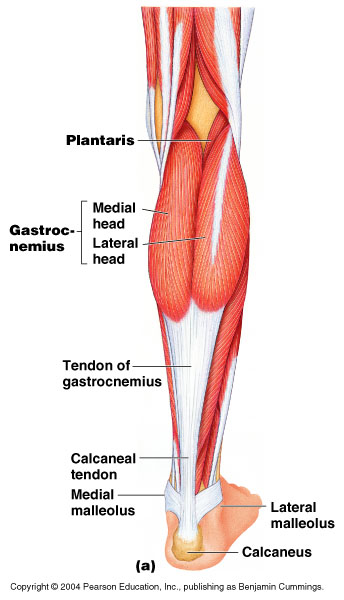 Intrinsic Muscles of Footsupport for archesabduct and adduct the toesflex the toesone dorsal muscleextensor digitorum brevis extends toes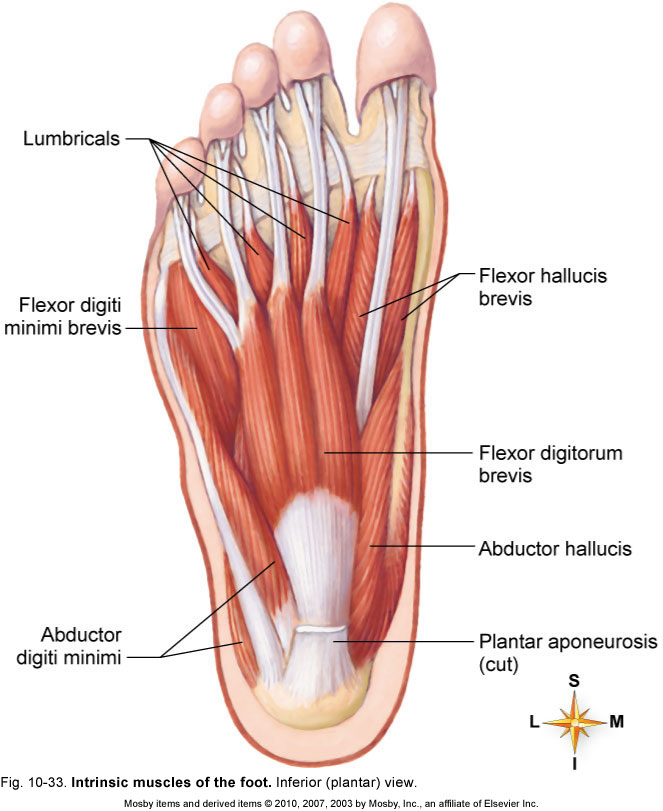 Athletic Injuriesmuscles and tendons are vulnerable to sudden and intense stressproper conditioning and warm-up neededcommon injuries; compartment  syndromeshinsplintspulled hamstringstennis elbowpulled groin rotator cuff injurytreat with rest, ice, compression and elevation“no pain, no gain” is a dangerous misconception